2022 MHBG Table 6- Addition of COVID and ARP columns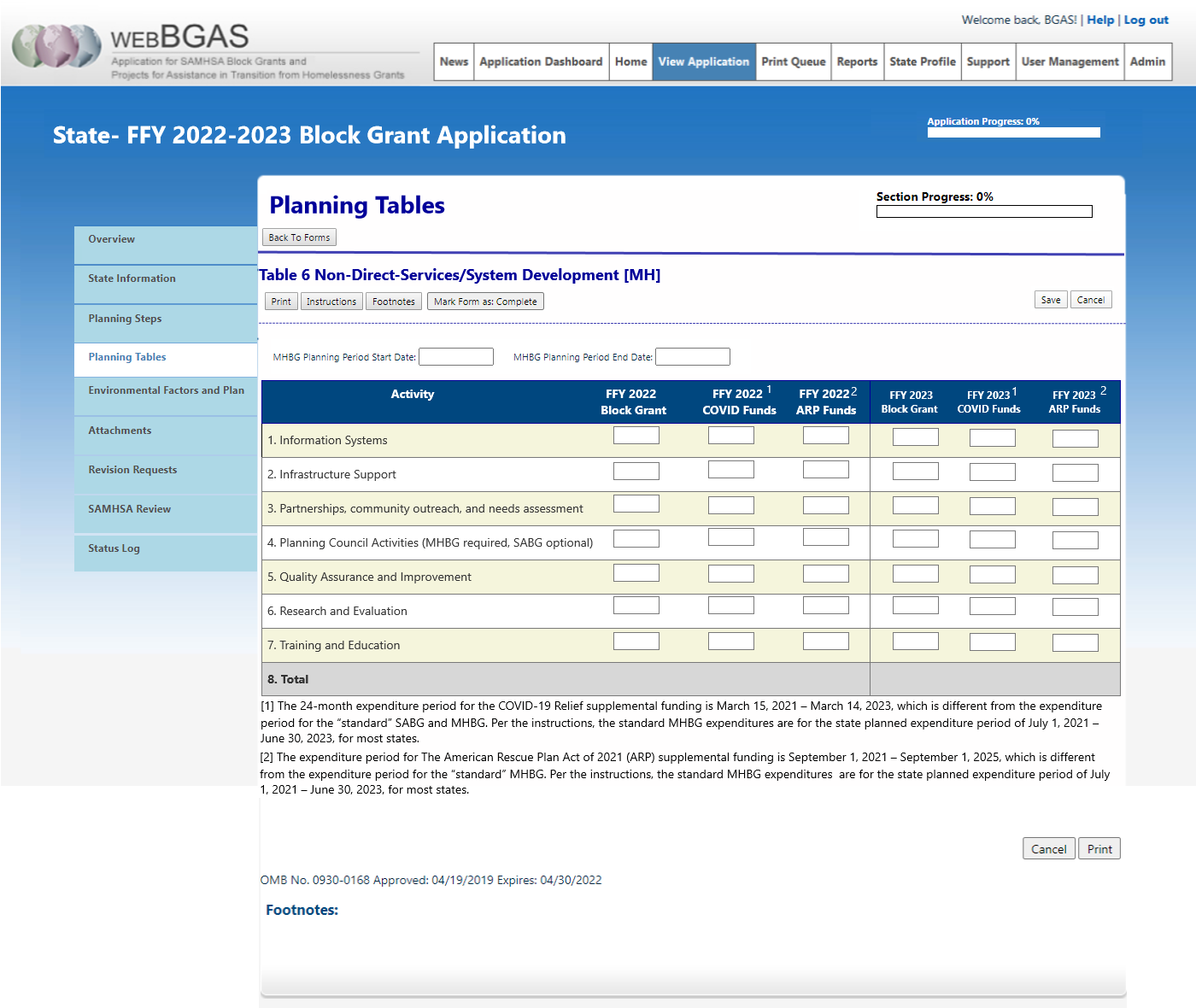 